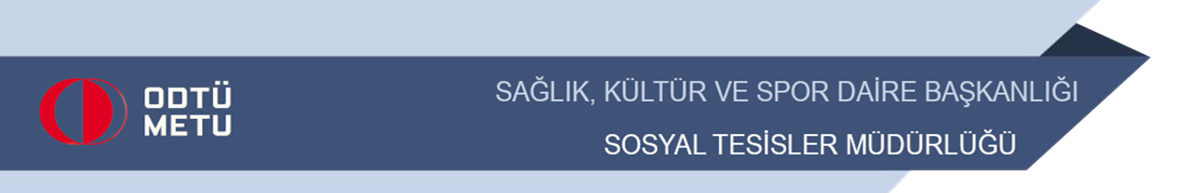            LOJMANDA OTURMA SÜREM DOLDU NE YAPMALIYIM?Sıra Tahsisli lojmanlarda oturma süresi giriş tarihinden itibaren beş yıldır. Lojmanda oturma süresinin sona ereceği tarih tarafınıza yazılı olarak bildirim tebligatı yapılır.Lojman tahsis türüne bakılmaksızın, (Görev, Hizmet ve Sıra Tahsisli) Lojman boşaltım tebligatına istinaden hazırlıklar yapılarak, konut temiz şekilde teslime hazırlanmalıdır.Lojmana ilk girişte teslim edilmiş olan demirbaş eşya teslim tutanağı ve sözleşme ile birlikte;   Kira bedeli borcu yoktur, Yönetim Gideri borcu yoktur, Lojman anahtarı ve Doğalgaz Kartı ile Lojman Geri Alma Komisyonuna teslim edilerek, müracaat edilir.Lojman çıkış tarihi: Lojman Geri Alma Komisyonunun lojmanı teslim aldığı tarih lojman boşaltım tarihi olarak dikkate alınacağından Kira ve Yönetim giderleri hesaplanırken bu tarih dikkate alınacaktır.Lojman Geri Alma Komisyonu tarafından lojman kontrolleri, demirbaş sayım ve kontrolleri yapılarak teslim alınır.İlk girişte tespit edilip ve sözleşme ile belirlenen demirbaş eşyalarda veya mevcut lojmanın kullanımında zarar oluşmuş ise ilgiliden zarar tahsil edilir.Emekli olan personelin maaşından kira ve yönetim gideri kesintisi olamayacağı için konutta oturan tarafından ilgili ödemeler yapılarak dekont Lojman Geri Alma komisyonuna teslim edilir.